О компании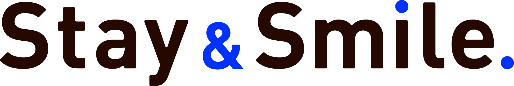 Компания создает цифровые проекты и сервисы. Новый продукт компании информационный помощник для путешественника, который рекомендует куда сходить конечному потребителю посредством анализа персональных данных из социальных сетей.Задача:Собрать полезные данные пользователей Instagram и выявить какие выводы можно сделать по ним. Выявить потенциально заинтересованную аудиторию для нового продукта.Требования к решению: Дать аргументированный ответ на следующие вопросы:Какие сегменты пользователей (за исключением корпоративных аккаунтов, блогеров и рекламных аккаунтов) используют Instagram? Как часто? Каким образом?Какие символы/смыслы закладывает сознательно или подсознательно автор, при публикации фотографии с точки зрения зрителя?Как можно предугадывать публикации автора, основываясь на предыдущих фотографиях?Ответ должен содержать статистические данные, которые можно собрать через открытые источники (API Instagram)